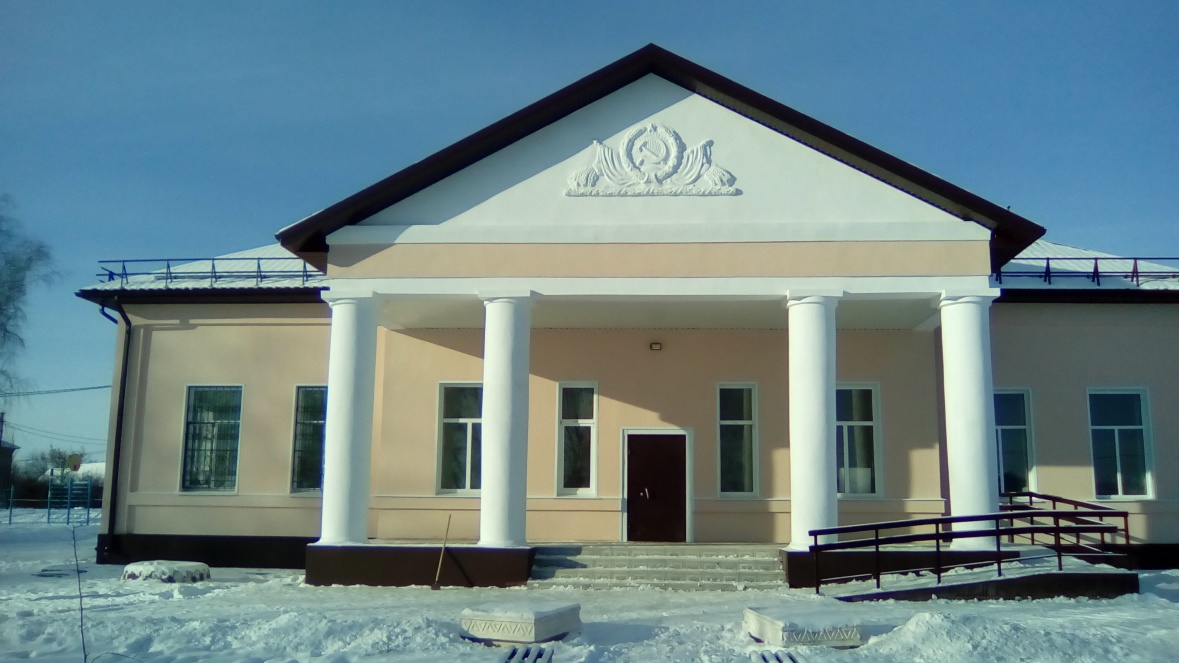 МУНИЦИПАЛЬНОЕ БЮДЖЕТНОЕ УЧРЕЖДЕНИЕ КУЛЬТУРЫ «ДОСУГОВЫЙ ЦЕНТР КУЛЬТУРЫ» СЕЛЬСКОГО ПОСЕЛЕНИЯ ЗАМАРТЫНОВСКИЙ СЕЛЬСОВЕТ ДОБРОВСКОГО МУНИЦИПАЛЬНОГО РАЙОНА ЛИПЕЦКОЙ ОБЛАСТИКонтактная информация:399150, Липецкая область, Добровский район, с. Замартынье, ул. Центральная, д. 86Телефон: +7 (47463) 41121Директор МБУК «ДЦК» сельского поселения Замартыновский сельсоветМилюкшин Владимир АлександровичГрафик работы:Вторник – воскресенье Понедельник – выходной деньСпорт и здоровый образ жизниРазвитию физической культуры и спорту администрация сельского поселения уделят особое внимание. База массового спорта на  селе в буквальном смысле преображается.
Для детей посещающих детский сад установлена игровая площадка. Для занятий физкультурой в помещении имеется спортивный комплекс « Батыр» шведская стенка, спортивное оборудование.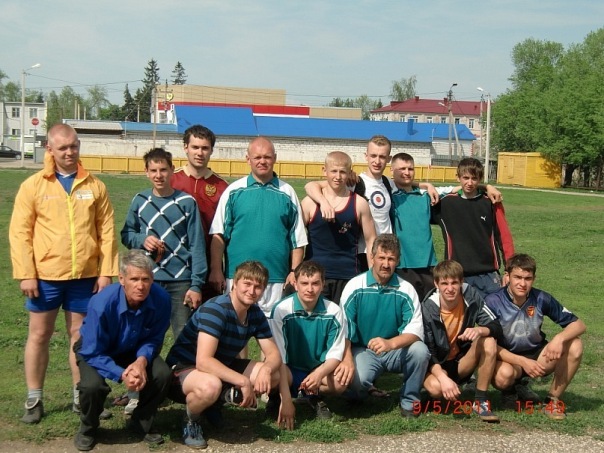 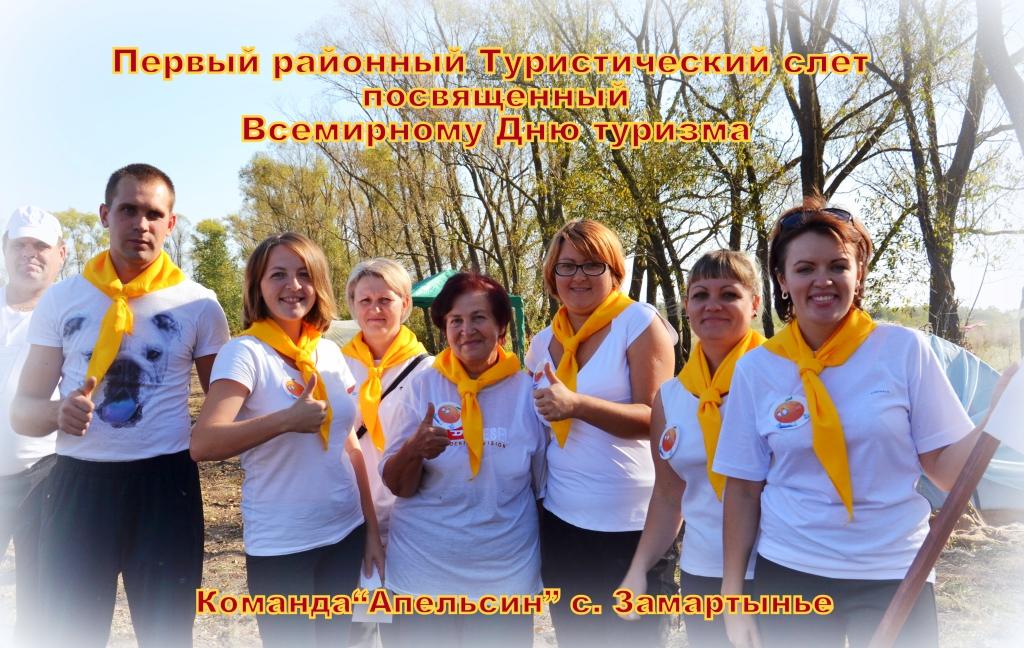 